Информация для владельцев земельных участков населенных пунктов об очередном этапе государственной кадастровой оценке земель.              Комитет по управлению имуществом Петушинского района информирует владельцев земельных участков о размещении на сайте областного Центра государственной кадастровой оценки Владимирской области - https://gkovo.ru/otcheti-ob-ocenke/promezhutochnye-otchety/index.php  Проекта отчета ГБУ ВО "ЦГКО ВО" № 06/2021 от 27.07.2021 об итогах государственной кадастровой оценки земельных участков категории земель: земли населенных пунктов на территории Владимирской области.        В соответствии со статьей 14 Федерального закона от 03.07.2016 № 237-ФЗ «О государственной кадастровой оценке» (далее – Федеральный закон № 237-ФЗ) на основании принятого Департаментом имущественных и земельных отношений Владимирской области решения (от 21.07.2020 № 11 «О проведении государственной кадастровой оценки») в 2021 году на территории Владимирской области ГБУ ВО «Центр государственной кадастровой оценки Владимирской области» проведена государственная кадастровая оценка земельных участков категории земель «земли населенных пунктов», по состоянию на 01.01.2021.       В соответствии с Федеральным законом № 237-ФЗ проект отчета размещен в Фонде данных государственной кадастровой оценки (https://rosreestr.gov.ru/wps/portal/cc_ib_svedFDGKO).          Проект отчета также размещен на официальном сайте ГБУ ВО «Центр государственной кадастровой оценки Владимирской области» (https://gkovo.ru/p2021/).           Во исполнение требований статьи 14 Федерального закона № 237-ФЗ ГБУ ВО «Центр государственной кадастровой оценки Владимирской области» принимает замечания к проекту отчета.         Замечания представляются любыми лицами в течение срока размещения проекта отчета в фонде данных государственной кадастровой оценки.                Владельцы земельных участков могут на сайте Центра государственной кадастровой оценки Владимирской области предварительно посмотреть результаты оценки земель и в случае необходимости подать свои замечания до 04.09.2021 года.Замечания к проекту отчета могут быть поданы следующими способами:- почтовым отправлением:600017, г. Владимир, ул. Луначарского, д.3, пом.39;- при личном обращении:600017, г. Владимир, ул. Луначарского, д.3, каб.328;- в электронном виде:письмом на электронную почту учреждения info@gkovo.ru с вложением электронного документа, отсканированным в цветном виде или приложением его в форму обратной связи в разделе «Об учреждении \ Контакты».            Замечание к проекту отчета наряду с изложением его сути должно содержать:- фамилию, имя и отчество (последнее - при наличии) физического лица, полное наименование юридического лица, номер контактного телефона, адрес электронной почты (при наличии) лица, представившего замечание к проекту отчета;- кадастровый номер объекта недвижимости, в отношении определения кадастровой стоимости которого представляется замечание к проекту отчета, если замечание относится к конкретному объекту недвижимости;- указание на номера страниц (разделов) проекта отчета, к которым представляется замечание (при необходимости).           К замечанию к проекту отчета могут быть приложены документы, подтверждающие наличие ошибок, допущенных при определении кадастровой стоимости, а также иные документы, содержащие сведения о характеристиках объектов недвижимости, которые не были учтены при определении их кадастровой стоимости.         Рекомендуемая форма заявления о замечаниях размещена на сайте ГБУ ВО «Центр государственной кадастровой оценки Владимирской области» (https://gkovo.ru/otcheti-ob-ocenke/rassmotrenie-zamechaniy/).Директор ГБУ ВО «Центр государственной кадастровой оценки Владимирской области» - Китаев Андрей Альбертович, тел. (4922) 47-04-11.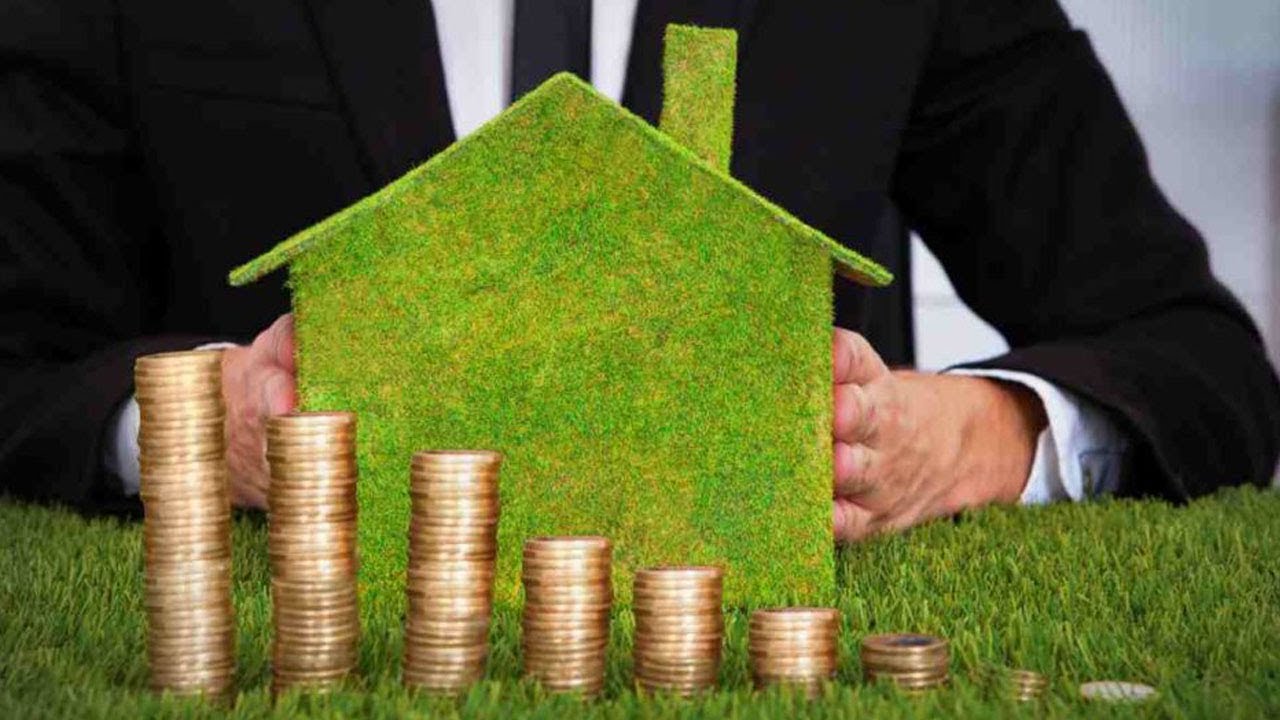 